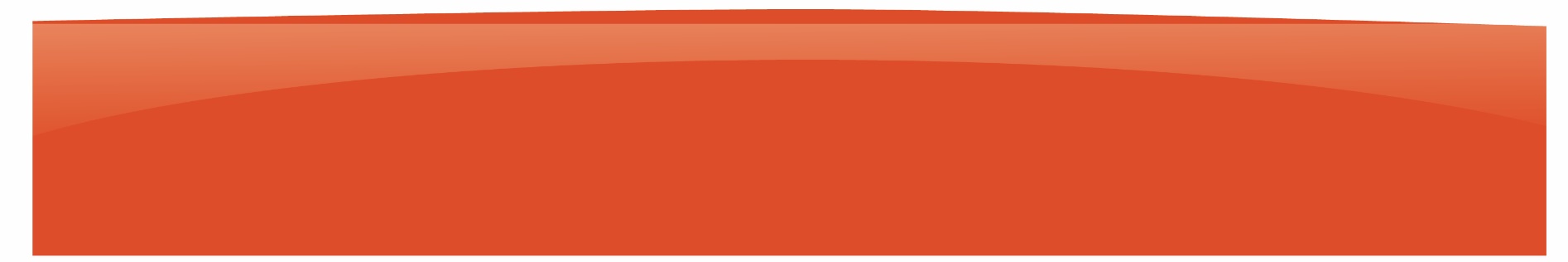 INFORME N.° ________________________A: 	____________________________________ [Nombre completo del director de la DRE] 	Director(a) de la Dirección Regional de Educación_______________ [Precisar la región] De: 	____________________ [Nombres y apellidos del presidente del Comité de Evaluación] 	Presidente del Comité de Evaluación	____________________ [Indicar N.° de resolución de conformación] Asunto: 	Se remite informe final del Comité de Evaluación - Evaluación del Desempeño en cargos directivos de las Unidades de Gestión Educativa Local, en el marco de la Carrera Pública Magisterial de la Ley de Reforma Magisterial 2023-2024Fecha: Tengo el agrado de dirigirme a usted, en atención al asunto del presente, para informarle lo siguiente: INTRODUCCIÓNDESARROLLO Comité de Evaluación [Nombres, cargo y documento de identidad de los integrantes] Directivos evaluados[Relación de directivos que el Comité evaluó en el marco de la presente evaluación, incluyendo su documento de identidad] Actividades realizadas [Descripción de las actividades realizadas en calidad de integrantes del Comité de Evaluación: aplicación de instrumentos, ingreso de resultados en el aplicativo, atención y resolución de reclamos, emisión de actas] OBSERVACIONES/INCIDENCIAS [Situaciones que se hayan presentado durante el proceso que el Comité considere relevante de informar como la participación del Comité de Vigilancia, reconformaciones de Comité, aplicaciones remotas de la entrevista, reprogramaciones, situaciones de obstrucción, entre otros]CONCLUSIONES Sin otro particular, hacemos propicia la oportunidad para expresarle los sentimientos de nuestra especial consideración.Documentos adjuntos: Copia de la resolución de conformación/reconformación del Comité de Evaluación Copia del Acta de instalación Copia del Acta individual de cada directivo evaluado Copia de las actas que se consideren relevantes en el proceso de evaluación Documentos de evaluación:Copia de la Ficha de calificación de los desempeños de cada directivo evaluadoCopia de la Guía de entrevista basada en evidencia de cada directivo evaluadoCopia del Formato para la verificación de la documentación presentada el día de la entrevista de cada directivo evaluadoCopia del Consolidado de la encuesta aplicada por el Minedu de cada directivo evaluadoCopia del Instrumento para valorar el liderazgo en el cargo - Pauta para el Comité de Evaluación, en los casos que correspondaCopia de la Guía de observación sobre el trabajo en equipo de cada directivo evaluadoCopia de la Lista de asistencia de los participantes de las observaciones realizadasCopia de la Ficha de entrevista a directores de IE de cada director entrevistado por cada directivo evaluadoCopia del Formato del Instrumento para valorar el compromiso con el servicio público de cada directivo evaluadoEvidencia recabada por el Comité de Evaluación para determinar los niveles de logro de los desempeños a su cargo, sustento para la reprogramación de la aplicación de uno o más instrumentos, sustento de situaciones de obstrucción, sustento de la no evaluación de algún directivo, sustento de la aplicación en remoto de la entrevista, entre otrosIntegrante del CENombres y apellidosCargoN.° documento de identidadPresidenteIntegrante 2Integrante 3